 LFP Phenology Plot Sheet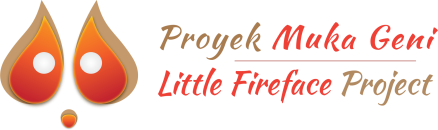 (to be copied into databook)Phenological KeyDateWeatherData Sheet NumberSurveyor (total N)TemperaturePlot No.Start TimeSeasonGPSEnd TimeDisturbanceAltitudeTree No.SpeciesDBHGum?Mature LeavesNew LeavesFlowersFruit in TreeFruit on GroundCharacteristic012Gumnonemany holes flowingnumerous large holes flowingMature leavesnoneVery few up to 75%> 75% (full complimentNew leavesnoneVery few up to 75%> 75% (full complimentFlowersnonefew or limited to one to two branchesabundant over most of canopyFruit in treenonefew or limited to one to two branchesabundant over most of canopyFruit on groundnonefewMany and under most of crown